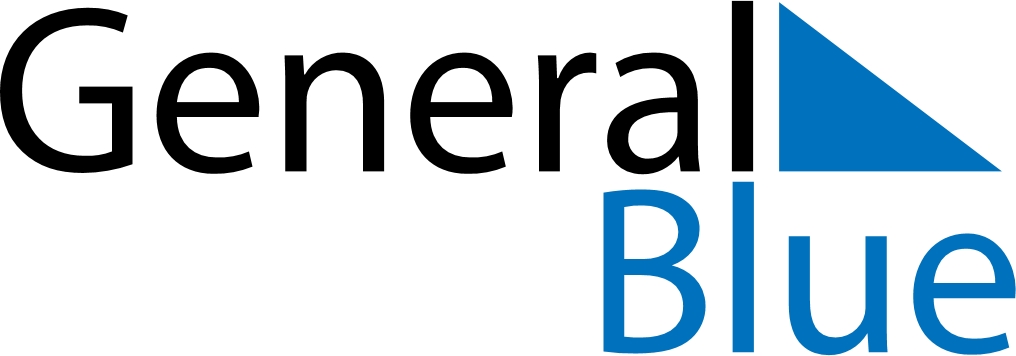 July 2024July 2024July 2024July 2024July 2024July 2024Muang Hinboun, Khammouan, LaosMuang Hinboun, Khammouan, LaosMuang Hinboun, Khammouan, LaosMuang Hinboun, Khammouan, LaosMuang Hinboun, Khammouan, LaosMuang Hinboun, Khammouan, LaosSunday Monday Tuesday Wednesday Thursday Friday Saturday 1 2 3 4 5 6 Sunrise: 5:30 AM Sunset: 6:40 PM Daylight: 13 hours and 9 minutes. Sunrise: 5:30 AM Sunset: 6:40 PM Daylight: 13 hours and 9 minutes. Sunrise: 5:31 AM Sunset: 6:40 PM Daylight: 13 hours and 9 minutes. Sunrise: 5:31 AM Sunset: 6:40 PM Daylight: 13 hours and 9 minutes. Sunrise: 5:31 AM Sunset: 6:40 PM Daylight: 13 hours and 8 minutes. Sunrise: 5:32 AM Sunset: 6:40 PM Daylight: 13 hours and 8 minutes. 7 8 9 10 11 12 13 Sunrise: 5:32 AM Sunset: 6:40 PM Daylight: 13 hours and 8 minutes. Sunrise: 5:32 AM Sunset: 6:40 PM Daylight: 13 hours and 7 minutes. Sunrise: 5:33 AM Sunset: 6:40 PM Daylight: 13 hours and 7 minutes. Sunrise: 5:33 AM Sunset: 6:40 PM Daylight: 13 hours and 7 minutes. Sunrise: 5:33 AM Sunset: 6:40 PM Daylight: 13 hours and 6 minutes. Sunrise: 5:34 AM Sunset: 6:40 PM Daylight: 13 hours and 6 minutes. Sunrise: 5:34 AM Sunset: 6:40 PM Daylight: 13 hours and 5 minutes. 14 15 16 17 18 19 20 Sunrise: 5:34 AM Sunset: 6:40 PM Daylight: 13 hours and 5 minutes. Sunrise: 5:35 AM Sunset: 6:40 PM Daylight: 13 hours and 4 minutes. Sunrise: 5:35 AM Sunset: 6:39 PM Daylight: 13 hours and 4 minutes. Sunrise: 5:35 AM Sunset: 6:39 PM Daylight: 13 hours and 3 minutes. Sunrise: 5:36 AM Sunset: 6:39 PM Daylight: 13 hours and 3 minutes. Sunrise: 5:36 AM Sunset: 6:39 PM Daylight: 13 hours and 2 minutes. Sunrise: 5:36 AM Sunset: 6:39 PM Daylight: 13 hours and 2 minutes. 21 22 23 24 25 26 27 Sunrise: 5:37 AM Sunset: 6:38 PM Daylight: 13 hours and 1 minute. Sunrise: 5:37 AM Sunset: 6:38 PM Daylight: 13 hours and 1 minute. Sunrise: 5:37 AM Sunset: 6:38 PM Daylight: 13 hours and 0 minutes. Sunrise: 5:38 AM Sunset: 6:38 PM Daylight: 12 hours and 59 minutes. Sunrise: 5:38 AM Sunset: 6:37 PM Daylight: 12 hours and 59 minutes. Sunrise: 5:38 AM Sunset: 6:37 PM Daylight: 12 hours and 58 minutes. Sunrise: 5:39 AM Sunset: 6:37 PM Daylight: 12 hours and 58 minutes. 28 29 30 31 Sunrise: 5:39 AM Sunset: 6:36 PM Daylight: 12 hours and 57 minutes. Sunrise: 5:39 AM Sunset: 6:36 PM Daylight: 12 hours and 56 minutes. Sunrise: 5:40 AM Sunset: 6:36 PM Daylight: 12 hours and 55 minutes. Sunrise: 5:40 AM Sunset: 6:35 PM Daylight: 12 hours and 55 minutes. 